DEPARTMENT OF [______________________________]BUSINESS CONTINUITY PLANPart 1	GENERAL INFO/COMMUNICATIONA.	CONTACTSB.    COMMUNICATION PLANSPart 2	INFO & STRATEGIES FOR OPERATING DURING CRISIS C.    CRITICAL OPERATIONSD.    RESOURCES/ SUPPLIESE.    SERVICESPart 3	BUSINESS IMPACT ANALYSIS F.   RISK ASSESMENT OF THREATSG.  OPERATIONAL & FINANCIAL IMPACTSPart 4	TESTING & REVIEW  H.   TESTINGI.     REVIEWAPPENDICES i.   STAFF CONTACT LISTii.  ORGANIZATIONAL CHARTiii. OFFICE LOCATIONSA. ContactsPlease name the primary contact person for this BCP, as well as three (3) continuity coordinators for your unit. Note: These coordinators will be responsible to coordinate with the Emergency Management Department. The three persons named continuity coordinators shall be responsible for understanding the BCP plan. This prompt ensures that there is continuity redundancy. Please provide three individuals – we will also copy these coordinators when sending out any information related to business continuity.B. Communication PlansInternal Communication PlanDescribe how your department’s faculty, staff, student workers, and other workers will communicate with one another in the event of a disaster. Methods used include a ‘phone tree’ (include information or link to file with details); e-mail; instant messaging; web pages; telephones; among others.All faculty and staff should update their personal information (address, phone numbers, etc.) on Pace WhitePages. Go to https://whitepages.pace.edu/.External Communication Plan Describe how your department’s faculty and staff will communicate with external stakeholders (students, customers, parents, state officials, contractors, etc.) in the event of a disaster. Methods used include; e-mail; instant messaging; web pages; telephones; among others. Please remember that all contact with the media will be coordinated by the University’s Marketing & Communications office.Part 2  INFO & STRATEGIES FOR OPERATING DURING CRISISCritical Operations Operations provided by faculty, staff, and organizational units may be categorized as critical or essential in light of their importance to University operations or in light of their contribution to maintaining critical infrastructure systems. They are functions which have a direct and immediate effect on the general University populous in terms of the loss of life, personal injury, loss of property, and/or the ability of the university to maintain direction and control.   Departmental BCP’s should be prepared with the goal of enabling the University's essential functions to continue regardless of whether or not systems are operational, facilities and infrastructure services are available, or other organizations are viable.  Institutional priorities include:Health and safety of students, faculty, staff, and visitors.  Delivery of teaching/learning and other student-related services.Continuation of research and maintenance of research infrastructure.  Security and preservation of University facilities and equipment.  Maintenance of support for partnerships with the community.  C. Critical OperationsD. Resources/SuppliesSpecify resources and supplies that are essential to the continuation of critical operations. Consider both internal (Pace University) and external suppliers.E. ServicesSpecify services that are essential to the continuation of critical operations. Consider both internal (Pace University) and external service providers.Part 3  BUSINESS IMPACT ANALYSISBusiness impact analysis (BIA) assist in identifying critical operations that are essential to the survival of the department. BIA evaluates how quickly a department can return to full operation following a disaster situation. BIA also looks at the type of resources required to resume business. BIA assumes the worst-case scenario such as infrastructure damage, destruction of records and equipment, absenteeism of essential employees, the inaccessibility of the site for weeks or months. The objective of the BIA is to help departments estimate financial impacts, intangible operational impact, and estimates the recovery time frame. F. Risk Assessment of ThreatsG. Operational & Financial ImpactsKey:Timing: When the interruption would have a greater impact.Example: Semester, end of the month, daily, quarterlyDuration: Identify the disruption tolerance or at what point the interruption will impact operations/finances.Example: <1 hr., >1 hr., <8 hrs, >8 hrs, <24 hrs., <72 hrs., >72 hrs., >1 week, >1 monthOperational Impacts: Describe the effects on the disruption on operations during an emergency event.Example: Increased in expenses (i.e. overtime, repurchasing of equipment), loss of contracts, stakeholder dissatisfaction, delay in strategic initiativeFinancial Impacts: Quantify the operational impacts in dollar amount.Example: If operation impact consisted of loss of a computer, the financial impact may be $2,000.Anticipated Support from University: Identify University partners required to complete operation.Example: Use a computer program may require assistance from multiple units; additional units that may be involved include Physical space management with Capital Projects & Facilitates, network connectivity with ITS, and other internal systems that the program may require.Part 4  TESTING & REVIEWH. TestingI.  ReviewAppendix i: Staff Contact List Appendix ii: Organizational Chart Appendix iii: Office Locations Please list the names of the offices under your department. If your department rents office space, please list landlord information here. Also, list all locations that you rent here.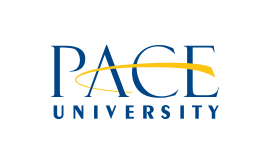 Business Continuity Plan[Your Department Name][Your Campus(s) (e.g. Pleasantville, NYC, etc.)][Lead Author][Revision Date]Your next revision date:Primary BCP Contact(s) and AlternatesPrimary BCP Contact(s) and AlternatesPrimary BCP Contact(s) and AlternatesPrimary BCP Contact(s) and AlternatesPrimary BCP Contact(s) and AlternatesPrimary BCP Contact(s) and AlternatesPrimary BCP Contact(s) and AlternatesPrimary BCP Contact(s) and AlternatesName (Primary) TitleOffice AddressOffice Phone NumberHome AddressHome Phone NumberCell PhoneNumberE-mail Address Name (Coordinators)TitleOffice AddressOffice Phone NumberHome AddressHome Phone NumberCell PhoneNumberE-mail Address Department’s internal communication plan in the event of an emergencyDepartment’s external communication plan in the event of an emergencyCritical Deparment Operations (in order of importance)Critical Deparment Operations (in order of importance)Critical Deparment Operations (in order of importance)Critical Deparment Operations (in order of importance)Critical OperationPerson Responsible for OperationAlternate Person #1Action Plan to Continue Essential Operation/ServiceAction Plan to Continue Essential Operation/ServiceEssential Resources/Supplies Required for Maintaining Department’s Critical OperationsEssential Resources/Supplies Required for Maintaining Department’s Critical OperationsEssential Resources/Supplies Required for Maintaining Department’s Critical OperationsEssential Resources/Supplies Required for Maintaining Department’s Critical OperationsEssential Resources/Supplies for Critical OperationsAction Plan to Stockpile SuppliesCurrent Supplier Name, Address, and Phone NumberAlternate Supplier Name, Address, and Phone NumberDesktop PCLaptopsPrintersTelephonesFax MachineFiling Cabinet StorageDesksOther Office Equipment Essential Services Required for Maintaining Critical OperationsEssential Services Required for Maintaining Critical OperationsEssential Services Required for Maintaining Critical OperationsEssential Services Required for Maintaining Critical OperationsEssential Services Required for Maintaining Critical OperationsEssential Services Required for Maintaining Critical OperationsEssential Services Required for Maintaining Critical OperationsEssential Service     Current Provider/Contractor Name Current Provider/ Contractor AddressCurrent Provider/ Contractor Phone #Alternate Provider/ Contractor Name Alternate Provider/ Contractor AddressAlternate Provider/ Contractor Phone #Risk assesment and impactRisk assesment and impactRisk assesment and impactRisk assesment and impactPotential HazardProbability of Occurrence (High, Medium, Low)Impact on Students (High, Medium, Low)Impact on Staff (High, Medium, Low)Impact on University (High, Medium, Low)Power Outage FloodsIT Security BreachUtility Disruption/FailureFireCritical/Essential Deparment Operations (in order of importance)Critical/Essential Deparment Operations (in order of importance)Critical/Essential Deparment Operations (in order of importance)Critical/Essential Deparment Operations (in order of importance)Critical/Essential Operation DisruptedTimingDurationOperational ImpactsFinancial ImpactsAnticipated Support from University training and drills training and drills training and drills Training DateType of TrainingName & Title of Staff Present at TrainingNotesplan review schedule plan review schedule plan review schedule Review DateReason for Review Changes MadeTitle of Staff that reviewed and made changesSignaturesSignaturesSignaturesPlan Approved by Department Chair/DirectorSign:Date:Periodic Reviews:Periodic Reviews:Periodic Reviews:Personnel Personnel Personnel Personnel Personnel Personnel Personnel Personnel Personnel Name TitleStatus (Full-time, Part-time, Student Worker, or Contractor)Office AddressOffice Phone NumberHome AddressHome Phone NumberCell PhoneNumberE-mail Address LocationsLocationsLocationsLocationsLocationsLocationsLocationsLocationsLocationsOfficeDivisionCampusAddressPhone NumberRented (Y/N)Site ManagerSite Manager Cell NumberSite Manager Address